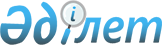 Об организации общественных работ в 2011 годуПостановление Таласского районного Акимата Жамбылской области от 13 декабря 2010 года № 541. Зарегистрировано Управлением юстиции Таласского района Жамбылской области 17 января 2011 года за № 6-10-116      Примечание РЦПИ:

      В тексте сохранена авторская орфография и пунктуация.

      В соответствии со статьей 20 Закона Республики Казахстан от 23 января 2001 года «О занятости населения», статьями 31, 37 Закона Республики Казахстан от 23 января 2001 года «О местном государственном управлении и самоуправлении в Республике Казахстан» и на основании «Правил организации и финансирования общественных работ» утвержденных постановлением Правительства Республики Казахстан от 19 июня 2001 года № 836 «О мерах по реализации Закона Республики Казахстан от 23 января 2001 года «О занятости населения» акимат района ПОСТАНОВЛЯЕТ:



      1. Утвердить перечень организации, в которых будут проводиться общественные работы в 2011 году согласно приложению 1.



      2. Утвердить виды, объемы и конкретные условия общественных работ и определить спрос и предложение на общественные работы, размеры оплаты труда участников и источники их финансирования согласно приложению 2.



      3. Государственному учреждению «Отдел занятости и социальных программ акимата Таласского района» обеспечить организацию общественных работ согласно действующего законодательства Республики Казахстан.



      4. Настоящее Постановление вступает в силу со дня государственной регистрации в органах Юстиции и вводится в действие по истечении десяти календарных дней после дня его первого официального опубликования.



      5. Контроль за исполнением настоящего постановления возложить на заместителя акима района Дадабаева С.      Аким района                                Карабалаев А. «СОГЛАСОВАНО»

Директор государственного

коммунального казенного

предприятия «Профессиональный

лицей № 2 управления образования

акимата Жамбылской области»

К.Мадибаев

13 декабря 2010г.

Приложение 1

к постановлению акимата

Таласского района

от 13 декабря 2010 года № 541  Перечень организации в которых будут проводиться общественные работы в 2011году      Сноска. Приложение 1 с изменениями и дополнениями, внесенными постановлением Таласского районного акимата от 26.07.2011 № 296.      1. Государственное учреждение «Аппарат акима города Каратау»

      2. Государственное учреждение «Отдел занятости и социальных программ акимата Таласского района»

      3. Государственное учреждение «Отдел культуры и развития языков акимата Таласского района»

      4. Государственное учреждение «Отдел образования, физической культуры и спорта акимата Таласского района»

      5. Государственное учреждение «Аппарат акима сельского округа Акколь Таласского района»

      6. Государственное учреждение «Аппарат акима сельского округа Аккум Таласского района»

      7. Государственное учреждение «Аппарат акима сельского округа Бериккара Таласского района»

      8. Государственное учреждение «Аппарат акима сельского округа Бостандык Таласского района»

      9. Государственное учреждение «Аппарат акима сельского округа Коктал Таласского района»

      10. Государственное учреждение «Аппарат акима сельского округа Кызылауыт Таласского района»

      11. Государственное учреждение «Аппарат акима сельского округа Кенес Таласского района»

      12. Государственное учреждение «Аппарат акима сельского округа Каскабулак Таласского района»

      13. Государственное учреждение «Аппарат акима сельского округа Каратау Таласского района»

      14. Государственное учреждение «Аппарат акима сельского округа Ойык Таласского района»

      15. Государственное учреждение «Аппарат акима сельского округа Тамды Таласского района»

      16. Государственное учреждение «Аппарат акима сельского округа Учарал Таласского района»

      17. Государственное учреждение «Аппарат акима сельского округа С.Шакиров Таласского района»

      18. Государственное коммунальное казенное предприятие «Кинотеатр «Авангард» отдела культуры и развития языков акимата Таласского района»

      19. Государственное учреждение «Отдел архитектуры, градостроительства и строительства акимата Таласского района»

      20. Государственное коммунальное казенное предприятие «Профессиональный лицей № 2 управления образования акимата Жамбылской области;

      21. Государственное учреждение «Отдел экономики и бюджетного планирования акимата Таласского района»;

      22. Государственное учреждение «Отдел жилищно-коммунального хозяйства, автомобильных дорог и пассажирского транспорта акимата Таласского района»;

      23. Государственное учреждение «Отдел финансов акимата Таласского района»;

      24. Государственное учреждение «Государственный архив Таласского района»;

      25. Государственное учреждение «Отдел ветеринарии акимата Таласского района»;

Приложение 2 

к постановлению акимата

Таласского района 

от 13 декабря 2010 года № 541  Спрос и предложение на общественные работы, виды, объемы и конкретные условия общественных работ, размеры оплаты труда участников и источники их финансирования      Сноска. Приложение 2 в редакции постановления Таласского районного акимата от 26.07.2011 № 296.
					© 2012. РГП на ПХВ «Институт законодательства и правовой информации Республики Казахстан» Министерства юстиции Республики Казахстан
				№Виды общественных работОбъем и конкретные условия работСпросПредложениеРазмеры оплаты труда(на одного участника) и источник их финансирования1Благоустройство и озеленениеНа условиях неполного рабочего дня и по гибкому графику, срок работы – 6 месяцев.Благоустройство города и сельских округов -150 километров. Работы по уброке мусора-33 000 кубических метров, посадка саженцев и цветов – 4 000 штук.777718 110 тенгеместный бюджет2Помощь в оказании социальной помощи населениюНа условиях неполного рабочего дня и по гибкому графику, срок работы – 6 месяцев.Оказание помощи в оформлении документов получателям видов социальных помощи по району– 11 200 документов3318 110 тенгеместный бюджет3Техническая помощь в оформлении документовНа условиях неполного рабочего дня и по гибкому графику, срок работы – 6 месяцев.Оказание технической помощи в оформлении документов учреждения– 17 900 документов7718 110 тенгеместный бюджетВсего:Всего:8787